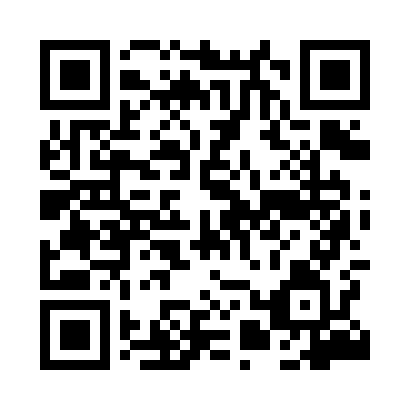 Prayer times for Ciosmy, PolandWed 1 May 2024 - Fri 31 May 2024High Latitude Method: Angle Based RulePrayer Calculation Method: Muslim World LeagueAsar Calculation Method: HanafiPrayer times provided by https://www.salahtimes.comDateDayFajrSunriseDhuhrAsrMaghribIsha1Wed2:415:0412:275:337:5110:042Thu2:385:0212:275:347:5210:063Fri2:345:0012:275:357:5410:094Sat2:314:5912:275:367:5510:125Sun2:284:5712:265:377:5710:156Mon2:244:5512:265:387:5810:187Tue2:214:5412:265:398:0010:218Wed2:174:5212:265:408:0110:249Thu2:144:5012:265:408:0310:2710Fri2:114:4912:265:418:0510:3011Sat2:114:4712:265:428:0610:3412Sun2:104:4612:265:438:0710:3413Mon2:104:4412:265:448:0910:3514Tue2:094:4312:265:458:1010:3615Wed2:084:4112:265:468:1210:3616Thu2:084:4012:265:478:1310:3717Fri2:074:3912:265:478:1510:3718Sat2:074:3712:265:488:1610:3819Sun2:064:3612:265:498:1710:3920Mon2:064:3512:265:508:1910:3921Tue2:054:3312:265:518:2010:4022Wed2:054:3212:275:518:2110:4023Thu2:054:3112:275:528:2310:4124Fri2:044:3012:275:538:2410:4225Sat2:044:2912:275:548:2510:4226Sun2:044:2812:275:548:2610:4327Mon2:034:2712:275:558:2810:4328Tue2:034:2612:275:568:2910:4429Wed2:034:2512:275:568:3010:4530Thu2:024:2412:275:578:3110:4531Fri2:024:2412:285:588:3210:46